附件3考场设置要求1.考试房间选择考生在选择房间时，尽量选择密闭空间，保证整个摄像头范围内没有多余杂物（正前方第一机位的摄像头，可以看到本人上半身及后背方向）。2.双机位架设要求第一机位：放置于桌面正前方，清晰露出头、手及上半身。第二机位：应全程静音，固定在考生侧后方约1.5米处、摄像头应放在高于头部位置，与水平线呈大约45度夹角斜向下拍摄，清晰露出主机位的画面、桌面、考生全身。第二机位位置调整完毕后，不再操作第二机位设备，其他后续操作均通过第一机位手机进行。（双机位架设如下图示，仅供参考）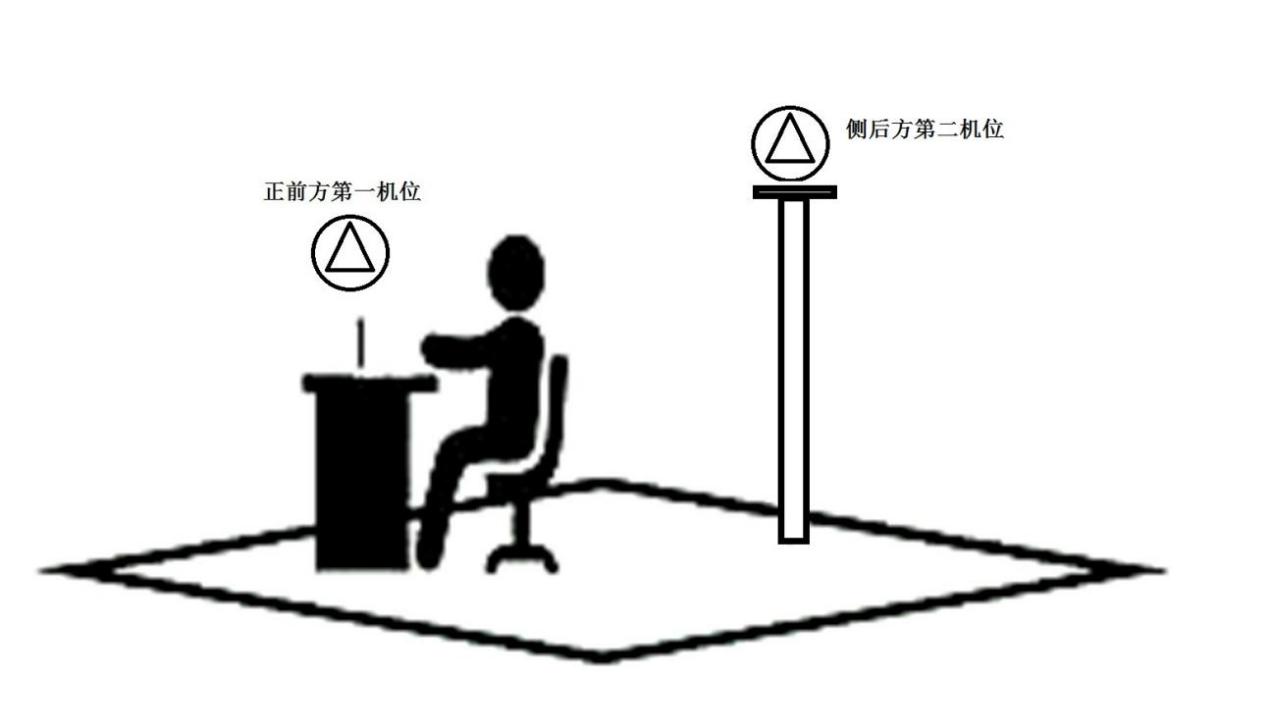 